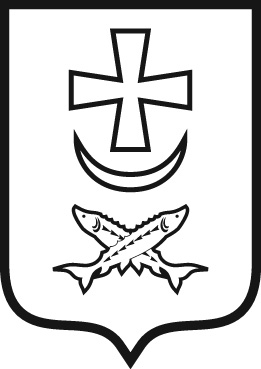 администрация города азовапостановление18.12.2023                                         №  1015В соответствии с постановлением Администрации города Азова от 10.08.2018 № 1805 «Об утверждении Порядка разработки, реализации и оценки эффективности муниципальных программ города Азова» и решением Азовской городской Думы от 23.11.2023 № 236 «О внесении изменений в решение Азовской городской Думы «О бюджете города Азова на 2023 год и плановый период 2024 и 2025 годов»,ПОСТАНОВЛЯЮ:1. Внести в приложение к постановлению Администрации города Азова от 13.11.2018 № 2479 «Об утверждении муниципальной программы города Азова «Поддержка казачьих обществ города Азова» изменения, согласно приложению к настоящему постановлению.2. Настоящее постановление вступает в силу со дня его официального опубликования.3. Направить настоящее постановление в Правительство Ростовской области для включения в регистр муниципальных нормативных правовых актов Ростовской области.4. Контроль за исполнением постановления возложить на заместителя главы администрации по социальным вопросам - директора Департамента социального развития г. Азова Давлятову С.В. Глава Администрации города Азова                                                                                     В.В. РащупкинВерноНачальник общего отдела                                                             В.А. ЖигайловаПостановление вноситзаместитель главы администрации по социальным вопросам - директор Департамента социального развития г. АзоваПриложениек постановлениюАдминистрации города Азоваот 18.12.2023 № 1015Приложениек постановлениюАдминистрации города Азоваот 13.11.2018 № 2479Изменения,вносимые в Приложение к постановлению администрации города Азова от 13.11.2018 № 2479 «Об утверждении муниципальной программы города Азова «Поддержка казачьих обществ города Азова»В приложении:1.1. В муниципальной программе города Азова «Поддержка казачьих обществ города Азова»:1.1.1.В паспорте муниципальной программы города Азова «Поддержка казачьих обществ города Азова» подраздел «Ресурсное обеспечение муниципальной программы города Азова» изложить в следующей редакции:«общий объём финансирования муниципальной программы –66329,9 тыс. рублей, в том числе:в 2019 году - 9452,0 тыс. рублей;в 2020 году - 6965,1 тыс. рублей;в 2021 году - 3804,9 тыс. рублей;в 2022 году - 4991,3 тыс. рублей;в 2023 году - 6182,1 тыс. рублей;в 2024 году - 6276,0 тыс. рублей;в 2025 году - 6276,0 тыс. рублей;в 2026 году - 4476,5 тыс. рублей;в 2027 году - 4476,5 тыс. рублей;в 2028 году - 4476,5 тыс. рублей;в 2029 году - 4476,5 тыс. рублей;в 2030 году - 4476,5 тыс. рублей,из них:средства областного бюджета – 65365,2 тыс. рублей, в том числе:в 2019 году - 9347,1 тыс. рублей; в 2020 году - 6940,2 тыс. рублей;в 2021 году - 3721,0 тыс. рублей;в 2022 году - 4991,3 тыс. рублей;в 2023 году - 6106,6 тыс. рублей; в 2024 году - 6200,5 тыс. рублей; в 2025 году - 6200,5 тыс. рублей; в 2026 году - 4371,6 тыс. рублей; в 2027 году - 4371,6 тыс. рублей; в 2028 году - 4371,6 тыс. рублей; в 2029 году - 4371,6 тыс. рублей; в 2030 году - 4371,6 тыс. рублей,средства бюджета города Азова – 964,7 тыс. рублей, в том числе:в 2019 году - 104,9 тыс. рублей;в 2020 году - 24,9 тыс. рублей;в 2021 году - 83,9 тыс. рублей;в 2022 году - 0,0 тыс. рублей;в 2023 году - 75,5 тыс. рублей;в 2024 году - 75,5 тыс. рублей;в 2025 году - 75,5 тыс. рублей;в 2026 году - 104,9 тыс. рублей;в 2027 году - 104,9 тыс. рублей;в 2028 году - 104,9 тыс. рублей;в 2029 году - 104,9 тыс. рублей;в 2030 году - 104,9 тыс. рублей.»1.2. В подпрограмме «Обеспечение несения муниципальной службы членами казачьей дружины» муниципальной программы города Азова «Поддержка казачьих обществ города Азова»:1.2.1. В паспорте подпрограмме «Обеспечение несения муниципальной службы членами казачьей дружины» муниципальной программы города Азова «Поддержка казачьих обществ города Азова» подраздел «Ресурсное обеспечение подпрограммы» изложить в следующей редакции:«общий объём финансирования подпрограммы 3 –65365,2 тыс. рублей, в том числе:в 2019 году - 9347,1 тыс. рублей; в 2020 году - 6940,2 тыс. рублей;в 2021 году - 3721,0 тыс. рублей;в 2022 году - 4991,3 тыс. рублей;в 2023 году - 6106,6 тыс. рублей; в 2024 году - 6200,5 тыс. рублей; в 2025 году - 6200,5 тыс. рублей; в 2026 году - 4371,6 тыс. рублей; в 2027 году - 4371,6 тыс. рублей; в 2028 году - 4371,6 тыс. рублей; в 2029 году - 4371,6 тыс. рублей; в 2030 году - 4371,6 тыс. рублей,средства бюджета города Азова отсутствуют.»2. Приложение № 4 к муниципальной программе города Азова «Поддержка казачьих обществ города Азова» изложить в следующей редакции:«Приложение № 4к муниципальной программе города Азова «Поддержка казачьих обществ города Азова»Расходы областного бюджета, федерального бюджета, бюджета города Азова и внебюджетных источников на реализацию муниципальной программы города Азова»3. Приложение № 5 к муниципальной программе города Азова «Поддержка казачьих обществ города Азова» изложить в следующей редакции:«Приложение № 5к муниципальной программе города Азова «Поддержка казачьих обществ города Азова»«Расходы на реализацию муниципальной программы»Управляющий деламиадминистрации                                                                                                                                     И.Н. ДзюбаВерноНачальник общего отдела                                                                                                            В.А. ЖигайловаО внесении изменений в постановление Администрации города Азова от 13.11.2018 № 2479Номер и наименование подпрограммы, основного мероприятия подпрограммы, мероприятия ведомственной целевой программыОтветственный исполнитель, соисполнители, участникиКод бюджетной классификацииКод бюджетной классификацииКод бюджетной классификацииКод бюджетной классификацииОбъём расходов всего (тыс. руб.)в том числе по годам реализации муниципальной программыв том числе по годам реализации муниципальной программыв том числе по годам реализации муниципальной программыв том числе по годам реализации муниципальной программыв том числе по годам реализации муниципальной программыв том числе по годам реализации муниципальной программыв том числе по годам реализации муниципальной программыв том числе по годам реализации муниципальной программыв том числе по годам реализации муниципальной программыв том числе по годам реализации муниципальной программыв том числе по годам реализации муниципальной программыв том числе по годам реализации муниципальной программыНомер и наименование подпрограммы, основного мероприятия подпрограммы, мероприятия ведомственной целевой программыОтветственный исполнитель, соисполнители, участникиМинРз, ПРЦСРВРОбъём расходов всего (тыс. руб.)2019202020212022202320242025202620272028202920301.2.3.4.5.6.7.8.9.10.11.12.13.14.15.16.17.18.19.Муниципальная программа «Поддержка казачьих обществ города Азова»всего, в том числе: хххх66329.99452,06965,13804,94991,36182,16276,06276,04476,54476,54476,54476,54476,5Муниципальная программа «Поддержка казачьих обществ города Азова»Администрация город Азова90201, 13173007104024022023,59347,16940,23721,02015,20,00,00,00,00,00,00,00,0Муниципальная программа «Поддержка казачьих обществ города Азова»Администрация город Азова90201, 13173007104063043341,70,00,00,02976,16106,66200,56200,54371,64371,64371,64371,64371,6Муниципальная программа «Поддержка казачьих обществ города Азова»Департамент социального развития г. АзоваМБУК ГДКг. Азова90608, 011720027410610716,880,00,064,00,057,657,657,680,080,080,080,080,0Муниципальная программа «Поддержка казачьих обществ города Азова»Управление образования администрации города Азова,МОУ г. Азова со статусом «казачье»90707, 021710027400610247,924,924,919,90,017,917,917,924,924,924,924,924,9Подпрограмма 1 «Поддержка развития на территории города Азова сети образовательных учреждений, использующих в учебно-воспитательном процессе казачий компонент»всего, в том числе:хххх247,924,924,919,90,017,917,917,924,924,924,924,924,9Подпрограмма 1 «Поддержка развития на территории города Азова сети образовательных учреждений, использующих в учебно-воспитательном процессе казачий компонент»Управление образования администрации города Азова,МОУ г. Азова со статусом «казачье»90707, 021710027400610247,924,924,919,90,017,917,917,924,924,924,924,924,9Основное мероприятие 1.1 Подготовка и проведение уроков мужества в образовательных учреждениях городаУправление образования администрации города Азова907ххх0000000000000Основное мероприятие 1.2Создание уголка казачьей славы города Азова в одном из МОУ г. Азова со статусом «казачье»Управление образования администрации города Азова,МОУ г. Азова со статусом «казачье»90707, 02171002740061041,916,616,613,30,012,012,012,016,616,616,616,616,6Основное мероприятие 1.3Создание галереи ветеранов-азовчан 5-го Донского Казачьего Кавалерийского Корпуса в одном из МОУ г. Азова со статусом «казачье»Управление образования администрации города Азова,МОУ г. Азова со статусом «казачье»90707, 02171002740061020,88,38,36,60,05,95,95,98,38,38,38,38,3Основное мероприятие 1.4Организация поискового отряда по сбору материалов по истории 5-го Донского Казачьего Кавалерийского Корпуса в одном из МОУ г. Азова со статусом «казачье»Управление образования администрации города Азова,МОУ г. Азова со статусом «казачье»хххх0000---------Подпрограмма 2 «Развитие казачьего самодеятельного народного творчества»всего, в том числе;хххх716,880,00,064,00,057,657,657,680,080,080,080,080,0Подпрограмма 2 «Развитие казачьего самодеятельного народного творчества»Департамент социального развития г. Азова,МБУК ГДК г. Азова90608, 011720027410610716,880,00,064,00,057,657,657,680,080,080,080,080,0Основное мероприятие 2.1Подготовка и проведение детского утренника «Новогодняя Рождественская ёлка»Департамент социального развитияг. Азова,МБУК ГДКг. Азова90608, 01172002741061080,050,00,030,0---------Основное мероприятие 2.2Проведение мероприятий в образовательных учреждениях по истории культуры казачества: организация выставок художественных произведений по казачьей тематике и фотовыставокУправление образования администрации города Азова,МОУ г. Азова со статусом «казачье»902ххх0000---------Основное мероприятие 2.3Подготовка и проведение детского казачьего фольклорного праздника «ВЕСЁЛЫЙ КУРЕНЬ»Департамент социального развитияг. Азова,МБУК ГДКг. Азова90608, 01172002741061040,020,00,020,0---------Основное мероприятие 2.4Подготовка и проведение праздника Донского казачества Департамент социального развитияг. Азова,МБУК ГДКг. Азова90608, 01172002741061024,010,00,014,0---------Основное мероприятие 2.5Подготовка и проведение праздника Покрова Божией МатериУправление образования администрации города Азова,МОУ г.Азова со статусом «казачье»902ххх0000---------Основное мероприятие 2.6. Мероприятия по возрождению культуры казачестваДепартамент социального развития г. Азова,МБУК ГДКг. Азова90608, 011720027410610572,8---0,057,657,657,680,080,080,080,080,0Основное мероприятие 2.7. Мероприятия по развитию патриотического и нравственного воспитания казачьей молодежи через популяризацию самобытной казачьей культуры.Управление образования администрации города Азова,МОУ г. Азова со статусом «казачье»906хх----000000000Подпрограмма 3 «Обеспечение несения муниципальной службы членами казачьей дружины»всего, в том числе: хххх65365,29347,16940,23721,04991,36106,66200,56200,54371,64371,64371,64371,64371,6Подпрограмма 3 «Обеспечение несения муниципальной службы членами казачьей дружины»Администрация города Азова90201, 13173007104024022023,59347,16940,23721,02015,20,00,00,00,00,00,00,00,0Подпрограмма 3 «Обеспечение несения муниципальной службы членами казачьей дружины»Администрация города Азова90201, 13173007104063043341,70,00,00,02976,16106.66200,56200,54371,64371,64371,64371,64371,6Основное мероприятие 3.1Обеспечение деятельности казачьей дружины ВКО ВВД г. АзоваАдминистрация города Азова90201, 13173007104024022023,59347,16940,23721,02015,20,00,00,00,00,00,00,00,0Основное мероприятие 3.1Обеспечение деятельности казачьей дружины ВКО ВВД г. АзоваАдминистрация города Азова90201, 13173007104063043341,70,00,00,02976,16106.66200,56200,54371,64371,64371,64371,64371,6Основное мероприятие 3.2. Оказание содействия органу местного самоуправления в осуществлении установленных задач и функций по ликвидации последствий проявления терроризма и экстремизма и чрезвычайных ситуаций.Администрация города Азова902хххОсновное мероприятие 3.3. Оказание содействия органу местного самоуправления в осуществлении установленных задач и функций по охране окружающей среды и чрезвычайных ситуаций природного и техногенного характераАдминистрация города Азова902хххНаименование муниципальной программы, номер и наименование подпрограммыИсточники финансированияОбъём расходов всего (тыс. рублей)в том числе по годам реализации муниципальной программыв том числе по годам реализации муниципальной программыв том числе по годам реализации муниципальной программыв том числе по годам реализации муниципальной программыв том числе по годам реализации муниципальной программыв том числе по годам реализации муниципальной программыв том числе по годам реализации муниципальной программыв том числе по годам реализации муниципальной программыв том числе по годам реализации муниципальной программыв том числе по годам реализации муниципальной программыв том числе по годам реализации муниципальной программыв том числе по годам реализации муниципальной программыНаименование муниципальной программы, номер и наименование подпрограммыИсточники финансированияОбъём расходов всего (тыс. рублей)2019202020212022202320242025202620272028202920301.2.3.4.5.6.7.8.9.10.11.12.13.14.15.Муниципальная программа «Поддержка казачьих обществ города Азова»всего66329,99452,06965,13804,94991,36182,16276,06276,04476,54476,54476,54476,54476,5Муниципальная программа «Поддержка казачьих обществ города Азова»областной бюджет65365,29347,16940,237214991,36106,66200,56200,54371,64371,64371,64371,64371,6Муниципальная программа «Поддержка казачьих обществ города Азова»федеральный бюджет0000000000000Муниципальная программа «Поддержка казачьих обществ города Азова»бюджет города Азова964,7104,924,983,9075,575,575,5104,9104,9104,9104,9104,9Муниципальная программа «Поддержка казачьих обществ города Азова»внебюджетные источники0000000000000Подпрограмма 1 «Поддержка развития на территории города Азова сети образовательных учреждений, использующих в учебно-воспитательном процессе казачий компонент»всего247,924,924,919,9017,917,917,924,924,924,924,924,9Подпрограмма 1 «Поддержка развития на территории города Азова сети образовательных учреждений, использующих в учебно-воспитательном процессе казачий компонент»областной бюджет0,00,00,00,00,00,00,00,00,00,00,00,00,0Подпрограмма 1 «Поддержка развития на территории города Азова сети образовательных учреждений, использующих в учебно-воспитательном процессе казачий компонент»федеральный бюджет0,00,00,00,00,00,0000,00,00,00,0,00,0Подпрограмма 1 «Поддержка развития на территории города Азова сети образовательных учреждений, использующих в учебно-воспитательном процессе казачий компонент»бюджет города Азова247,924,924,919,9017,917,917,924,924,924,924,924,9Подпрограмма 1 «Поддержка развития на территории города Азова сети образовательных учреждений, использующих в учебно-воспитательном процессе казачий компонент»внебюджетные источники0,00,00,00,00,00,00,00,00,00,00,00,00,0Подпрограмма 2 «Развитие казачьего самодеятельного народного творчества»всего716,880064057,657,657,680,080,080,080,080,0Подпрограмма 2 «Развитие казачьего самодеятельного народного творчества»областной бюджет  0,00,00,00,00,00,00,00,00,00,00,00,00,0Подпрограмма 2 «Развитие казачьего самодеятельного народного творчества»федеральный бюджет0,00,00,00,00,00,00,00,00,00,00,00,00,0Подпрограмма 2 «Развитие казачьего самодеятельного народного творчества»бюджет города Азова716,880064057,657,657,680,080,080,080,080,0Подпрограмма 2 «Развитие казачьего самодеятельного народного творчества»внебюджетные источники0,00,00,00,00,00,00,00,00,00,00,00,00,0Подпрограмма 3 «Обеспечениенесениямуниципальной службы членами казачьей дружины»всего 65365,29347,16940,23721,04991,36106,66200,56200,54371,64371,64371,64371,64371,6Подпрограмма 3 «Обеспечениенесениямуниципальной службы членами казачьей дружины»областной бюджет65365,29347,16940,23721,04991,36106,66200,56200,54371,64371,64371,64371,64371,6Подпрограмма 3 «Обеспечениенесениямуниципальной службы членами казачьей дружины»федеральный бюджет0,00,00,00,00,00,00,00,00,00,00,00,00,0Подпрограмма 3 «Обеспечениенесениямуниципальной службы членами казачьей дружины»бюджет города Азова0,00,00,00,00,00,00,00,00,00,00,00,00,0Подпрограмма 3 «Обеспечениенесениямуниципальной службы членами казачьей дружины»внебюджетные источники0,00,00,00,00,00,00,00,00,00,00,00,00,0Подпрограмма 3 «Обеспечениенесениямуниципальной службы членами казачьей дружины»внебюджетные источники0,00,00,00,00,00,00,00,00,00,00,00,00,0